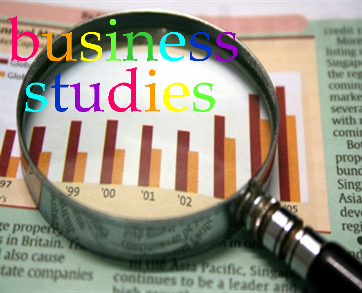 Year 13 Programme of StudyTerm One – Business and its environmentBusiness structure and Size of businessExternal influences on business activityPeople in organisationsHuman resource managementOrganisational structureBusiness communicationTerm Two – MarketingMarketing planningGlobalisation and international marketingOperations management and Project ManagementOperations planningCapacity UtilisationLean production and Quality ManagementProject ManagementTerm Three – Finance and accountingCosts and BudgetsContents of published accountsAnalysis of published accountsInvestment appraisalStrategic managementWhat is strategic management?Strategic analysisStrategic choiceStrategic implementation